ЦЕНТАР ЗА ЗАШТИТУ ОДОЈЧАДИ,ДЕЦЕ И ОМЛАДИНЕБЕОГРАД,Звечанска 7		КОНКУРСНА ДОКУМЕНТАЦИЈАЈАВНА НАБАВКА МАЛЕ ВРЕДНОСТИУслуге-Физичко - техничко обезбеђење објекта Центра за заштитуодојчади, деце и омладине ( Стационар за мајку  и дете)ЈАВНА НАБАВКА бр. ЈНMB 08/2017Укупно страна:25Април 2017.На основу чл. 39. и 61. Закона о јавним набавкама („Сл. гласник РС“ бр. 124/2012,14/15 и 68/15 у даљем тексту: Закон), чл. 6. Правилника о обавезним елементима конкурсне документације у поступцима јавних набавки и начину доказивања испуњености услова („Сл. гласник РС“                    бр. 86/2015), Одлуке о покретању поступка јавне набавке мале вредности, број 1549 од 05.04.2017 . и Решења о именовању комисије, за спровођење поступка јавне набавке мале вредности,број решења 1549/1 од 05.04.2017 године., припремљена је:КОНКУРСНА ДОКУМЕНТАЦИЈАза јавну набавку мале вредности –услугаФизичко - техничко обезбеђење објекта Центра за заштиту одојчади, деце и омладине ( Стационар за мајку и дете)ЈН бр. 08/2017Конкурсна документација садржи:I	ОПШТИ ПОДАЦИ О ЈАВНОЈ НАБАВЦИПодаци о наручиоцу Наручилац: Центар за заштиту одојчади, деце и омладине Адреса: ул. Звечанска бр. 7,11000 Београд,Врста поступак јавне набавкеПредметна јавна набавка се спроводи у поступку јавне набавке мале вредности, у складу са Законом и подзаконским актима којима се уређују јавне набавке.Предмет јавне набавкеПредмет јавне набавке мале вредности, број 08/2017, су услуге -Физичко - техничко обезбеђење објекта Центра за заштиту одојчади, деце и омладине ( Стационар за мајку  и дете) у Београду, ул. Звечанска бр.7.Контакт ( лице или служба)Лице за контакт: jovanka.jakovljevic@yahoo.com; Stefan_jevtic86@hotmail.rsII	ПОДАЦИ О ПРЕДМЕТУ ЈАВНЕ НАБАВКЕПредмет јавне набавкеПредмет јавне набавке бр. 08/2017 су услуге: Физичко - техничко обезбеђење објекта Центра за заштиту одојчади, деце и омладине ( Стационар за мајку  и дете) у ул.Звечанска 7Ознака ОРН 79710000ПартијеНабавка није обликована по партијама.III	ВРСТА, ТЕХНИЧКЕ КАРАКТЕРИСТИКЕ, КВАЛИТЕТ, КОЛИЧИНА И ОПИС ДОБАРА, РАДОВА ИЛИ УСЛУГА, НАЧИН СПРОВОЂЕЊА КОНТРОЛЕ И ОБЕЗБЕЂИВАЊА ГАРАНЦИЈЕ КВАЛИТЕТА, РОК ИЗВРШЕЊА ИЛИ ИСПОРУКЕ ДОБАРА, ЕВЕНТУАЛНЕ ДОДАТНЕ УСЛУГЕ И СЛ.СПЕЦИФИКАЦИЈА ЈАВНЕ НАБАВКЕ:Предметна набавка пружања услуга-Физичко - техничко обезбеђење објекта Центра за заштиту одојчади, деце и омладине ( Стационар за мајку  и дете) обухвата услуге обезбеђења имовине и лица, у згради Центра за заштиту одојчади деце и омладине, ул. Звечанска бр. 7, Београд, у виду портирско – патролске службе. Понуђач, као прималац услуга, се обавезује да ће обезбеђење имовине и лица, вршити путем службе са персоналом од стручно оспособљених, обучених лица, снабдевених потребном униформом, опремом и службеном легитимацијом непрекидно у временском интервалу:један службеник обезбеђења у режиму рада: од 20 часова до 6 часова свим данима у недељиОсновни задатак радника обезбеђења је да:врши редовне обиласке објекта и припадајућег безбедносног појаса;брине о стриктном спровођењу прописаног кућног реда;врши непрестану контролу стања безбедности на објекту и око објекта;професионално интервенише у случају инцидентних ситуација;обавља и друге послове из домена безбедности по захтеву наручиоца.IV	УСЛОВИ ЗА УЧЕШЋЕ У ПОСТУПКУ ЈАВНЕ НАБАВКЕ ИЗ ЧЛ.75. И 76. ЗАКОНА И УПУТСТВО КАКО СЕ ДОКАЗУЈЕ ИСПУЊЕНОСТ ТИХ УСЛОВАУСЛОВИ ЗА УЧЕШЋЕ У ПОСТУПКУ ЈАВНЕ НАБАВКЕ ИЗ ЧЛ.75. И 76. ЗАКОНАПраво на учешће у поступку предметне јавне набавке има понуђач који испуњава обавезне услове за учешће у поступку јавне набавке дефинисане чл.75 Закона и то:Да је регистрован код надлежног органа односно уписан у одговоарајући регистар (чл. 75. ст. 1. тач. 1. Закона)Да он и његов законски заступника није осуђиван за неко од кривичних дела као члан организоване криминалне групе да није осуђиван за кривична дела против привреде, кривична дела против животне средине кривично дело примања или давања мита кривично дело преваре (чл.75. ст. 1. тач. 2. Закона);Да је измирио доспеле порезе, доприносе и друге јавне дажбине у складу са прописима РС или стране државе када има седиште на њеној територији (чл.75. ст. 1. тач. 4. Закона);Да има важећу дозволу надлежног органа за обављање делатности која је предмет јавне набавке (чл.75. ст. 1. тач. 5. Закона)(не доставља се)      5) Понуђач је дужан да при састављању понуде изричито  наведе да је поштовао обавезе које произилазе из важећих прописа о заштити на раду запошљавању и условима рада, заштити животне средине, као и да нема забрану обављања делатности која је на снази у време подношења понуде (чл. 75. ст. 2. Закона).Понуђач који учествује у поступку предметне јавне набавке мора испунити додатне услове за учешће у поступку јавне набавке дефинисане чланом 76. Закона, и то:Да понуђач располаже неопходним финансијским и пословним капацитетом односно да: у последње 3 обрачунске године (2013, 2014, 2015) није исказао губитак у пословању;у протеклих 6 месеци, од дана објављивања позива за достављање понуда (рачунајући и дан позива) није имао блокаде текућих рачуна отворених код пословнх банака за обављање платног промета дуже од 5 дана;је у последњих годину дана пре објављивања јавног позива закључио минимум 3 уговора за пружање услуге физичко-техничког обезбеђења.Да понуђач располаже адекватним техничким капацитетом – средствима за извршење предметне набавке, односно да:поседује минимум 1 Контролно-оперативни центар који ради 24 часа, 365 дана годишње;поседује радио везу од чега минимум 1 репетитор и 6 ручних радио станица (ПР, МЛ);поседује 2 возила за надзор и контролу (путничка возила).Да понуђач располаже адекватним кадровским капацитетом – да понуђач има минимум 4 ангажована лица (која су у радном односу или су ангажована сходно чл. 197. до 199. Закона о раду) на пословима физичко-техничког обезбеђења и противпожарне заштите, који поседују стручни испит заштите од пожара.Да понуђач у свом пословању примењује стандарде ИСО 9001: 2008 (Систем менаџмента квалитетом), ОХСАС 18001 (Систем менаџмента безбедности и здравља на раду), ИСО 14001 (Систем заштите животне средине). Поред наведеног потребно је да понуђач испуњава захтеве стандарда СРПС  А.Л2.002:2008. за пружање услуга  физичког обезбеђења.Напомена: Потребно је да сви напред наведени сертификати буду издати од стране акредитованих кућа.Уколико понуђач подноси понуду са подизвођачем, у складу са чл. 80. Закона подизвођач мора да испуњава обавезне услове из чл. 75. став 1. тач. 1. до 4. Закона.Уколико понуду подноси група понуђача, сваки понуђач из групе понуђача, мора да испуни обавезне услове из чл. 75. став 1. тач. 1. до 4. Закона, а додатне услове испуњавају заједно.УПУТСТВО КАКО СЕ ДОКАЗУЈЕ ИСПУЊЕНОСТ УСЛОВАИспуњеност обавезних услова за учешће у поступку предметне јавне набавке, у складу са чл. 77. став 4. Закона, понуђач доказује достављањем Изјаве (Образац изјаве понуђача, дат је у поглављу IV одељак 3.), којом под пуном материјалном и кривичном одговорношћу потврђује да испуњава услове за учешће у поступку јавне набавке из чл. 75. и 76. Закона, осим услова из чл. 75. став 1. тачка 5. Закона. За предметну јавну набавку није предвиђена дозвола надлежних органа у смислу чл.75. став 1. тачке 5. Закона.Изјава мора да буде потписана од стране овлашћеног лица понуђача и оверена печатом. Уколико Изјаву потписује лице које није уписано у регистар као лице овлашћено за заступање, потребно је уз понуду доставити овлашћење за потписивање.Испуњеност додатних услова за учешће у поступку предметне јавне набавке, понуђач доказује достављањем следећих доказа: финансијски и пословни капацитет:за тачку 1.2.1.  1) доставити Биланс стања и успеха који се налази на линку апликације Агенције за привредне регистре у неовереној формиза тачку 1.2.1.  2) изјаву у којој се наводи конкретна интернет страница документа (потврде НБС о броју дана неликвидности)за тачку 1.2.1.  3) списак референтних наручилаца са којима је понуђач у последњих годину дана  пре објављивања јавног позива закључио минимум 3 уговора о пружању услуга физичо-техничког  обезбеђења (пружене услуге се доказују потврдом која је оверена печатом и потписана од стране референтног наручиоца)технички капацитет - средства за извршење предметне набавке:за тачку 1.2.2.  1) изјава под пуном кривичном, моралном и материјалном одговорношћу да понуђач поседује минимум 1 Контролно – оперативна центра који ради 24 часа, 365 дана годишње. Понуђач је потребно да у изјави наведе локацију на којој се центар налази и да достави копију уговора или власнички лист као доказ да се центар налази на наведеној локацији ( изјаву сасатвити у слободној форми са траженим подацима).за тачку 1.2.2.  2) копија потврде РАТЕЛ-а о важности дозвола за радио станице са доказом да је понуђач измирио своје финансијске обавезе према РАТЕЛ-у за 2016. годину,за тачку 1.2.2.  3) копије важећих саобраћајних дозвола, за власништво и лизинг. У случају постојања лизинга доставити и копије уговора о лизингу. За остале основе коришћења или поседовања возила, поред важећих саобраћајних дозвола, доставити и доказ о правном основу коришћења – поседовања возила.  кадровски капацитет:- за тачку 1.2.3. за минимум 4 радника запослених на пословима физичко-техничког обезбеђења и противпожарне заштите, доставитикопије уговора о радном ангажовању,копију потврде о положеном стручном испиту заштите од пожара издате од МУП-а, такође је потребно да се доставе фотокопије лекарског уверења о психофизичкој способности за обављање послова ф.т.о. уз ношење оружја.за тачку 1.2.4. потребно је да достави копије Сертификата / Потврде да је предузеће сертификовано према стандарду ИСО 9001:2008, за пружање услуга физичко – техничког обезбеђења и противпожарне заштите, копију Сертификата ОХСАС 18001, и ИСО 14001. Сертификати / Потврде морају бити издати од стране Акредитованих  сертификационих кућа. Такође, понуђач је потребно да достави и копију Сертификата СРПС А.Л2.002..2008. за пружање услуге физичког обезбеђења.НАПОМЕНА: Наручилац задржава право да изврши увид у постојање финансијских, пословних, техничких и кадровских капацитета код понуђача.Наручилац тражи испуњење додатних услова, с обзиром да му је битна укупна актива и приходи понуђача, техничка опремљеност и број стручних кадрова код понуђача због озбиљности и сигурности извршења предметне набавке услуга.Уколико понуду подноси група  понуђача, Изјава мора бити потписана од стране овлашћеног лица сваког понуђача из групе понуђача и оверена печатом.Уколико понуђач подноси понуду са подизвођачем, понуђач је дужан да достави Изјаву подизвођача (Образац изјаве понуђача, дат је у поглављу IV одељак 3.), потписану од стране овлашћеног лица подизвођача и оверену печатом.Наручилац може пре доношења одлуке о додели уговора да тражи од понуђача, чијаје понуда оцењена као најповољнија, да достави на увид оригинал или оверену копију свих или појединих доказа о испуњености услова,који не могу бити старији од 2 месеца пре дана отварања понуде.Ако понуђач у остављеном примереном року, који не може бити краћи од 5 дана, не достави на увид оригинал или оверену копију тражених доказа, наручилац ће његову понуду одбити као неприхватљиву.Понуђач није дужан да доставља на увид доказе који су јавно доступни на интернет страницама надлежних органа.Понуђач је дужан да без одлагања писмено обавести наручиоца о било којој промени               у вези са испуњеношћу услова из поступка јавне набавке, која наступи до доношења одлуке, односно закључења уговора, односно током важења уговора о јавној набавци и да је документује на прописан начин.Докази о испуњености услова могу се достављати у неовереним копијама.ОБРАЗАЦ ИЗЈАВЕ О ИСПУЊАВАЊУ УСЛОВА ИЗ ЧЛ.75 И 76. ЗАКОНА                                                          ИЗЈАВА ПОНУЂАЧА                                                                                               О ИСПУЊАВАЊУ УСЛОВА ИЗ ЧЛ.75 И 76. ЗАКОНА У ПОСТУПКУ ЈАВНЕ  НАБАВКЕ МАЛЕ ВРЕДНОСТИУ складу са чл. 77. став 4. Закона, под пуном материјалном и кривичном одговорношћу, као заступник понуђача, дајем следећуИЗЈАВУПонуђач _______________________________________ , у поступку јавне набавке услуга – Физичко - техничко обезбеђење  објекта Центра за заштиту одојчади, деце и омладине ( Стационар за мајку  и дете), бр. 08/2017, испуњава све услове из чл. 75 и 76. Закона, односно услове дефинисане конкурсном документацијом за предметну јавну набавку, и то:Понуђач је регистрован код надлежног органа, односно уписан у одговарајући регистар;Понуђач и његов законски заступник нису осуђивани за неко од кривичних дела као члан организоване криминалне групе, да није осуђиван за кривична дела против привреде, кривична дела против животне средине, кривично дело примања или давања мита, кривично дело преваре;Понуђач је измирио доспеле порезе, доприносе и друге јавне дажбине у складу са прописима Р Србије (или стране државе када има седиште на њеној територији);Понуђач је поштовао обавезе које произилазе из важећих прописа о заштити на раду, запошљавању и условима рада, заштити животне средине као и да нема забрану обављања делатности која је на снази у време подношења понуде.Место: ____________Датум: ____________		М. П.				Понуђач:								______________________Напомена: Уколико понуду подноси група понуђач,Изјава мора бити потписана од стране овлашћеног лица сваког понуђача из групе понуђача и оверена печатом.ИЗЈАВА ПОДИЗВОЂАЧАО ИСПУЊАВАЊУ УСЛОВА ИЗ ЧЛ.75. ЗАКОНАУ ПОСТУПКУ ЈАВНЕ  НАБАВКЕ МАЛЕ ВРЕДНОСТИУ складу са чл. 77. став 4. Закона, под пуном материјалном и кривичном одговорношћу, као заступник подизвођача, дајем следећуИЗЈАВУПодизвођач ______________________________ у поступку јавне набавке услуга-Физичко - техничко обезбеђење објекта Центра за заштиту одојчади, деце и омладине ( Стационар за мајку  и дете),бр. 08/2017, испуњава све услове из чл. 75 Закона, односно услове дефинисане конкурсном документацијом за предметну јавну набавку, и то:Подизвођач је регистрован код надлежног органа, односно уписан у одговарајући регистар;Подизвођач и његов законски заступник нису осуђивани за неко од кривичних дела као члан организоване криминалне групе, да није осуђиван за кривична дела против привреде, кривична дела против животне средине, кривично дело примања или давања мита, кривично дело преваре;Подизвођач је измирио доспеле порезе, доприносе и друге јавне дажбине у складу са прописима Р Србије (или стране државе када има седиште на њеној територији).Место: ____________Датум: ____________		М. П.				Подизвођач:								______________________Напомена: Уколико понуђач подноси понуду са подизвођачем,Изјава мора бити потписана од стране овлашћеног лица подизвођача и оверена печатом.V		УПУТСТВО ПОНУЂАЧИМА КАКО ДА САЧИНЕ ПОНУДУПОДАЦИ О ЈЕЗИКУ НА КОЈЕМ ПОНУДА МОРА ДА БУДЕ САСТАВЉЕНАПонуђач подноси понуду на српском језику.НАЧИН НА КОЈИ ПОНУДА МОРА ДА БУДЕ САЧИЊЕНАПонуђач понуду подноси непосредно или путем поште у затвореној коверти или кутији, затворену на начин да се приликом отварања понуда може са сигурношћу утврдити да се први пут отвара.На полеђини коверте или на кутији навести назив и адресу понуђача.У случају да понуду подноси група понуђача, на коверти је потребно назначити да се ради о групи понуђача и навести називе и адресу свих учесника  у заједничкој понуди.Понуду доставити на адресу: Центр за заштиту одојчади, деце и омладине, ул. Звечанска бр.7, са назнаком: „Понуда за јавну набавку услуга- Физичко - техничко обезбеђење објекта Центра за заштиту одојчади, деце и омладине ( Стационар за мајку  и дете)- НЕ ОТВАРАТИ“. Наручилац ће по пријему одређене понуде, на коверти, односно кутији у којој се понуда налази, обележити време пријема и евидентирати број и датум понуде према редоследу приспећа. Уколико је понуда достављена непосредно, наручилац ће понуђачу предати потврду пријема понуде. У потврди о пријему наручилац ће навести датум и сат пријема понуде.Понуда коју наручилац није примио у року одређеном за подношење понуда, односно која је примљена по истеку дана и сата до којег се могу понуде подносити, сматраће се неблаговременом.Понуда мора да садржи:Попуњен и потписан образац 3. Образац изјаве о испуњавању услова из чл.75. и 76.Закона;Попуњен и потписан образац VI Образац понуде;Попуњен образац VII модел уговора;Попуњен и потписан образац VIIIОбразац структ. цене;Попуњен и потписан образац XОбразац изјаве о независној понуди;Попуњен и потписан образац XIОбразац изјаве о поштовању обавеза из чл.75.став.2.;Оверену фотокопију важећег решења надлежног органа (чл.75. став 1. тачка 5. Закона о јавним набавкама) – не доставља се.ПАРТИЈЕНабавка није обликована по партијама.ПОНУДА СА ВАРИЈАНТАМАПодношење понуда са варијантама није дозвољено.НАЧИН ИЗМЕНА, ДОПУНЕ И ОПОЗИВА ПОНУДЕУ року за подношење понуде понуђач може да измени, допуни или опозове своју понуду на начин који је одређен за подношење понуде.Понуђач је дужан да јасно назначи који део понуде мења односно која документа накнадно доставља.Измену, допуну или опозив понуде треба доставити на адресу: Центра за заштиту одојчади, деце и омладине, Београд, ул. Звечанска бр. 7, са назнаком: „Измена понуде за јавну набавку услуга– Физичко - техничко обезбеђење  објекта Центра за заштиту одојчади, деце и омладине ( Стационар за мајку  и дете), бр. 08/2017- НЕ ОТВАРАТИ“  или „Допуна понуде за јавну набавку услуга – Физичко - техничко обезбеђење објекта Центра за заштиту одојчади, деце и омладине ( Стационар за мајку и дете), бр. 08/2017-НЕ ОТВАРАТИ“   или „Опозив понуде за јавну набавку услуга – Физичко - техничко обезбеђење  објекта Центра за заштиту одојчади, деце и омладине ( Стационар за мајку  и дете), бр. 08/2017- НЕ ОТВАРАТИ“ или„Измена и допуна понуде за јавну набавку услуга – Физичко - техничко обезбеђење објекта Центра за заштиту одојчади, деце и омладине ( Стационар за мајку  и дете), бр. 08/2017- НЕ ОТВАРАТИ“.На полеђини коверте или на кутији навести назив и адресу понуђача. У случају да понуду подноси група понуђача, на коверти је потребно назначити да се ради о групи понуђача и навести називе и адресу свих учесника у заједничкој понуди.По истеку рока за подношење понуда понуђач не може да повуче нити да мења своју понуду.УЧЕСТВОВАЊЕ У ЗАЈЕДНИЧКОЈ ПОНУДИ ИЛИ КАО ПОДИЗВОЂАЧПонуђач може да поднесе само једну понуду.Понуђач који је самостално поднео понуду не може истовремено да учествује у заједничкој понуди или као подизвођач, нити исто лице може учествовати у више заједничких понуда.У Обрасцу понуде (поглавље VI), понуђач наводи на који начин подноси понуду, односно да ли подноси понуду самостално, или као заједничку понуду, или подноси понуду са подизвођачем.ПОНУДА СА ПОДИЗВОЂАЧЕМУколико понуђач подноси понуду са подизвођачем дужан је да у Обрасцу понуде (поглавље VI) наведе да понуду подноси са подизвођачем, проценат укупне вредности набавке који ће се поверити подизвођачу, а који не може бити већи од 50%,  као и део предмета набавке који ће извршити преко подизвођача. Понуђач у Обрасцу понуде наводи назив и седиште подизвођача, уколико ће делимично извршење набавке поверити подизвођачу.Уколико уговор о јавној набавци буде закључен између наручиоца и понуђача који подноси понуду са подизвођачем, тај подизвођач ће бити наведен и у уговору о јавној набавци.Понуђач је дужан да за подизвођаче достави доказе о испуњености услова који су наведени у поглављу IV конкурсне документације, у складу са упутством како се доказује испуњеност услова (Образац изјаве из поглавља IV одељак 3.)Понуђач у потупуности одговара наручиоцу за извршење обавеза из поступка јавне набавке, односно извршење уговорних обавеза, без обзира на број подизвођача.Понуђач је дужан да наручиоцу, на његов захтев, омогући приступ код подизвођача, ради утврђивања испуњености тражених услова.ЗАЈЕДНИЧКА ПОНУДАПонуду може поднети група понуђача.Уколико понуду подноси група понуђача, саставни део заједничке понуде мора бити споразум којим се понуђачи из групе међусобно и према наручиоцу обавезују на извршење јавне набавке, а који обавезно садржи податке из члана 81. ст. 4. тач. 1) и 2) Закона и то податке о: - члану групе који ће бити носилац посла, односно који ће поднети понуду и који ће заступати групу понуђача пред наручиоцем; -опис послова сваког од понуђача из групе понуђача у извршењу уговора. Група понуђача је дужна да достави све доказе о испуњености услова коју су наведени у поглављу IV конкурсне документације , у складу са упутством како се доказује испуњеност услова (Образац изјаве из поглавља IV одељак 3).Понуђачи из групе понуђача одговарају неограничено солидарно према  наручиоцу.Задруга може поднети понуду самостално, у своје име, а за рачун задругара или заједничку понуду у име задругара.Ако задруга подноси понуду у своје име за обавезе из поступка јавне набавке и уговора о јавној набавци одговара задруга и задругари у складу са законом.Ако задруга подноси заједничку понуду у име задругара за обавезе из поступка јавне набавке и уговора о јавној набавци неограничено солидарно одговарају задругари.НАЧИН И УСЛОВИ ПЛАЋАЊА, ГАРАНТИН РОК, КАО И ДРУГЕ ОКОЛНОСТИ ОД КОЈИХ ЗАВИСИ ПРИХВАТЉИВОСТ ПОНУДЕЗахтеви у погледу начина, рока и услова плаћања.Рок плаћања је 45 дана, од дана фактурисања, на основу документа који испоставља понуђач, а којим је потврђеноод стране Наручиоца да је услуга извршена.Плаћање се врши уплатом на рачун понуђача.Понуђачу није дозвољено да захтева аванс.Захтеви у погледу гарантног рокаНемаЗахтев у погледу рока (испорука добара, извршења услуге, извођења радова)Услуге се врше у складу са описом услуге у Одељку III.Захтев у погледу рока важења понудеРок важења понуде не може бити краћи од 30 дана од дана отварања понуда.            У случају истека рока важења понуде, наручилац је дужан да у писаном облику затражи од понуђача продужење рока важења понуде.Понуђач који прихвати захтев за продужење рока важења понуде не може мењати понуду.ВАЛУТА И НАЧИН НА КОЈИ МОРА ДА БУДЕ НАВЕДЕНА И ИЗРАЖЕНА ЦЕНА У ПОНУДИЦена мора бити исказана у динарима, са и без пореза на додату вредност, са урачунатим свим трошковима које понуђач има у реализацији предметне јавне набавке, с тима да ће се за оцену понуде узимати у обзир цена без пореза на додату вредност.У цену је урачунато: цена услугекоја је предмет јавне набавке и извршење.Цена је фиксна и не може се мењати.Ако је у понуди исказана неуобичајено ниска цена, наручилац ће поступити у складу са чл. 92. Закона.ПОДАЦИ О ДРЖАВНОМ ОРГАНУ ИЛИ ОРГАНИЗАЦИЈИ, ОДНОСНО ОРГАНУ ИЛИ СЛУЖБИ ТЕРИТОРИЈАЛНЕ АУТОНОМИЈЕ ИЛИ ЛОКАЛНЕ САМОУПРАВЕ ГДЕ СЕ МОГУ БЛАГОВРЕМЕНО ДОБИТИ ИСПРАВНИ ПОДАЦИ О ПОРЕСКИМ ОБАВЕЗАМА, ЗАШТИТИ ЖИВОТНЕ СРЕДИНЕ, ЗАШТИТИ ПРИ ЗАПОШЉАВАЊУ, УСЛОВИМА РАДА И СЛ., А КОЈИ СУ ВЕЗАНИ ЗА ИЗВРШЕЊЕ УГОВОРА О ЈАВНОЈ НАБАВЦИПодаци о пореским обавезама се могу добити у Пореској управи, Министарства финансија и привреде.Подаци о заштити животне средине се могу добити у Агенцији за заштиту животне средине и у Министарству енергетике, развоја и заштите животне средине.Подаци о заштити при запошљавању и условима рада се могу добити у Министарству за рад, запошљавање, борачка и социјална питања.ПОДАЦИ О ВРСТИ, САДРЖИНИ, НАЧИНУ ПОДНОШЕЊА, ВИСИНИ И РОКОВИМА ОБЕЗБЕЂЕЊА ИСПУЊЕЊА ОБАВЕЗА ПОНУЂАЧАНаручилац не тражи средства финансијског обезбеђења.ЗАШТИТА ПОВЕРЉИВОСТИ ПОДАТАКА КОЈЕ НАРУЧИЛАЦ СТАВЉА ПОНУЂАЧИМА НА РАСПОЛАГАЊЕ, УКЉУЧУЈУЋИ И ЊИХОВЕ ПОДИЗВОЂАЧЕПредметна набавка не садржи поверљиве информације које наручилац ставља на располагање.ДОДАТНЕ ИНФОРМАЦИЈЕ ИЛИ ПОЈАШЊЕЊА У ВЕЗИ СА ПРИПРЕМАЊЕМ ПОНУДЕЗаинтересовано лице може, у писаном облику путем e-mail jovanka.jakovljevic@yahoo.com  Stefan_jevtic86@hotmail.rs и   тражити од наручиоца додатне информације или појашњења у вези са припремањем понуде, најкасније 5 дана пре истека рока за подношење понуде.Наручилац ће заинтересованом лицу у року од 3 дана од дана пријема писаног захтева за додатним информацијама или појашњењима конкурсне документације, одговор доставити у писаном облику путем e-mail-а и истовремено ће ту информацију објавити на Порталу јавних набавки.Додатне информације или појашњења упућују се са напоменом,Захтев за додатним информацијама или појашњењима конкурсне документације, јавну набавку услуга– Физичко - техничко обезбеђење објекта Центра за заштиту одојчади, деце и омладине ( Стационар за мајку  и дете), бр. 08/2017.Ако наручилац измени или допуни конкурсну документацију  8 или мање дана пре истека рока за подношење понуда, дужан је да продужи рок за подношење понуда и објави обавештење о продужењу рока за подношење понуда.По истеку рока предвиђеног за подношење понуда наручилац не може да мења нити да допуњује конкурсну документацију.Тражење додатних информација или појашњења у вези са припремањем понуде телефоном није дозвољено.Комуникација у поступку јавне набавке врши се искључиво на начин одређен чланом 20. Закона.ДОДАТНА ОБЈАШЊЕЊА ОД ПОНУЂАЧА ПОСЛЕ ОТВАРАЊА ПОНУДА И КОНТРОЛА КОД ПОНУЂАЧА ОДНОСНО ЊЕГОВОГ ПОДИЗВОЂАЧАПосле отварања понуда наручилац може приликом стручне оцене понуда да у писаном облику захтева од понуђача додатна објашњења која ће му помоћи при прегледу, вредновању и упоређивању понуда, а може да врши контролу (увид) код понуђача, односно његовог подизвођача (чл. 93. Закона).Уколико наручилац оцени да су потребна додатна објашњења или је потребно извршити контролу (увид) код понуђача, односно његовог подизвођача, наручилац ће понуђачу оставити примерени рок да поступи по позиву наручиоца, односно да омогући наручиоцу контролу (увид) код понуђача, као и код његовог подизвођача.Наручилац може уз сагласност понуђача да изврши исправке рачунских грешака уочених приликом разматрања понуде по окончаном поступку отварања.У случају разлике између јединичне и укупне цене, меродавна је јединична цена.Ако се понуђач не сагласи са исправком рачунских грешака, наручилац ће његову понуду одбити као неприхватљиву..ВРСТА КРИТЕРИЈУМА ЗА ДОДЕЛУ УГОВОРА, ЕЛЕМЕНТИ КРИТЕРИЈУМА НА ОСНОВУ КОЈИХ СЕ ДОДЕЉУЈЕ УГОВОР И МЕТОДОЛОГИЈА ЗА ДОДЕЛУ ПОНДЕРА ЗА СВАКИ ЕЛЕМЕНТ КРИТЕРИЈУМАИзбор најповољније понуде ће се извршити применом критеријума „Најнижа понуђена цена“.ЕЛЕМЕНТИ КРИТЕРИЈУМА НА ОСНОВУ КОЈИХ ЋЕ НАРУЧИЛАЦ ИЗВРШИТИ ДОДЕЛУ УГОВОРА У СИТУАЦИЈИ КАДА ПОСТОЈЕ ДВЕ ИЛИ ВИШЕ ПОНУДА СА ЈЕДНАКИМ БРОЈЕМ ПОНДЕРА ИЛИ ИСТОМ ПОНУЂЕНОМ ЦЕНОМУколико две или више понуда имају исту најнижу понуђену цену, као најповољнија биће изабрана понуда оног понуђача који је понудио дужи рок важења понуде. ПОШТОВАЊЕ ОБАВЕЗА КОЈЕ ПРОИЗИЛАЗЕ ИЗ ВАЖЕЋИХ ПРОПИСАПонуђач је дужан да у оквиру своје понуде достави изјаву дату под кривичном                     и материјалном одговорношћу да је поштовао све обавезе које произилазе из важећих прописа о заштити на раду, запошљавању и условима рада, заштити животне средине, као и да гарантује да је ималац права интелектуалне својине (Образац изјаве из поглавља IV одељак 3.)КОРИШЋЕЊЕ ПАТЕНАТА И ОДГОВОРНОСТИ ЗА ПОВРЕДУ ЗАШТИЋЕНИХ ПРАВА ИНТЕЛЕКТУАЛНЕ СВОЈИНЕ ТРЕЋИХ ЛИЦАНакнаду за коришћење патената, као и одговорност за повреду заштићених права интелектуалне својине трећих лица сноси понуђач.НАЧИН И РОК ЗА ПОДНОШЕЊЕ ЗАХТЕВА ЗА ЗАШТИТУ ПРАВА ПОНУЂАЧАЗахтев за заштиту права може да поднесе понуђач, односно заинтересовано лице, који има интерес за доделу уговора у поступку јавне набавке и који је претрпео или би могао да претрпи штету због поступања наручиоца противно одредбама Закона.Захтев за заштиту права подноси се наручиоцу, а копија се истовремено доставља Републичкој комисији. Захтев за заштиту права може се поднети у току целог поступка јавне набавке против сваке радње Наручиоца, осим уколико Законом није другачије одређеноЗахтев за заштиту права се може поднети у току целог поступка јавне набавке, против сваке радње наручиоца, осим уколико Законом није другачије одређено.Захтев за заштиту права се подноси на адресу наручиоца: Центар за заштиту одојчади, деце и омладине, Звечанска  бр. 7, са назнаком: ,,Захтев за заштиту права у поступку јавне набавкеуслуга-Физичко - техничко обезбеђење објекта ЈН бр.8/2017 ЈН - НЕ ОТВАРАТИ“. Подносилац захтева је дужан да на рачун буџета Републике Србије уплати таксу у складу са чл. 156. Закона (број жиро рачуна: 840-30678845-06, шифра плаћања: 153 или 253, позив на број 8/17, сврха: ЗЗП; Центар за заштиту одојчади, деце и омладине, бр. јавне набавке 8/17, корисник: Буџет Републике Србије).Уколико се захтевом за заштиту права оспорава врста поступка, садржина позива за подношење понуда или конкурсне документације, захтев ће се сматрати благовременим уколико је примљен од стране наручиоца најкасније 7 дана пре истека рока за подношење понуда, без обзира на начин достављања без обзира на начин достављања и уколико је подносилац захтева у складу са чланом 63. став 2. Закона указао наручиоцу на евентуалне недостатке и неправилности, а наручилац исте није отклонио.После доношења одлуке о додели уговора из члана 108.Закона или одлуке о обустави поступка јавне набавке из члана 109.Закона, рок за подношење захтева за заштиту права је 5(пет) дана од дана објављивања на Порталу јавних набавки.Захтевом за заштиту права не могу се оспоравати радње наручиоца предузете у поступку јавне набавке ако су подносиоцу захтева били или могли бити познати разлози за његово подношење пре истека рока за подношење понуда, а подносилац захтева га није поднео пре истека тог рока.Ако је у истом поступку јавне набавке поново поднет захтев за заштиту права од стране истог подносиоца захтева, у том захтеву се не могу оспоравати радње наручиоца за које је подносилац захтева знао или могао знати приликом подношења претходног захтева.Захтев за заштиту права не задржава даље активности наручиоца у поступку јавне набавке у складу са чланом 150. Закона. Наручилац објављује обавештење о поднетом захтеву за заштиту права на Порталу јавних набавки и својој  интернет у року од 2 (два) дана од дана пријема захтева за заштиту права.Поступак заштите права понуђача регулисан је одредбама члана 138. - 167. Закона.РОК У КОЈЕМ ЋЕ УГОВОР БИТИ ЗАКЉУЧЕНУговор о јавној набавци ће бити закључен са понуђачем којем је додељен уговор о року од 8 дана од дана протека рока за подношење захтева за заштиту права из члана 149. Закона.У случају да је поднета само једна понуда наручилац може закључити уговор пре истека рока за подношење захтева за заштиту права, у складу са чланом 112. став 2. тачка 5. Закона.VI	ОБРАЗАЦ ПОНУДЕЗа ЈНМВ бр. 08/2017   услуга - Физичко - техничко обезбеђење објекта Центра за заштиту одојчади, деце и омладине ( Стационар за мајку  и дете).Понуда бр. _____ од ________2017. године, за ЈНМВ бр. 08/2017  услуга - Физичко - техничко обезбеђење објекта Центра за заштиту одојчади, деце и омладине ( Стационар за мајку и дете).ОПШТИ ПОДАЦИ О ПОНУЂАЧУПОНУДУ ПОДНОСИНапомена: Заокружити тачан начин подношења понуде и уписати податке о подизвођачу, уколико се понуда подноси са подизвођачем, односно податке о свим учесницима заједничке понуде, уколико понуду подноси група понуђачаПОДАЦИ О ПОДИЗВОЂАЧУНапомена:Табелу „Подаци о подизвођачу“ попуњавају само они понуђачи који подносе понуду са подизвођачем, а уколико има већи број подизвођача од места предвиђених у табели, потребно је да се наведени образац копира у довољном броју примерака, да се попуни и достави за сваког подизвођача.ПОДАЦИ О УЧЕСНИКУ У ЗАЈЕДНИЧКОЈ ПОНУДИНапомена:Табелу „Подаци о учеснику у заједничкој понуди“ попуњавају само они понуђачи који подносе заједничку понуду, а уколико има већи број учесника у заједничкој понуди  од места предвиђених у табели, потребно је да се наведени образац копира у довољном броју примерака, да се попуни и достави за сваког понуђача који је учесник у заједничкој понуди.ОПИС ПРЕДМЕТА НАБАВКЕДатум								            Понуђач					М.П.____________________				         _______________________Напомене:Образац понуде понуђач мора да попуни, овери печатом и потпише, чиме потврђује да су тачни подаци који су у обрасцу понуде наведени. Уколико понуђачи подносе заједничку понуду, група понуђача може да се определи да образац понуде потписују и печатом оверавају сви понуђачи из групе понуђача или група понуђача може да одреди једног понуђача из групе који ће попунити потписати и печатом оверити образац понуде.Уколико је предмет јавне набавке обликован у више партија, понуђачи ће попуњавати образац понуде за сваку партију посебно.VII	МОДЕЛ УГОВОРАУГОВОР О ПРУЖАЊУ УСЛУГАФизичко - техничко обезбеђење објекта Центра за заштиту одојчади, деце и омладине у ул.Звечанској бр.7, 	Закључен између уговорних страна:1. "Центар за заштиту одојчади, деце и омладине", из Београда, Звечанска број 7, ПИБ: 100286755, Матични број: 07094345, кога заступа директор Зоран Милачић(у даљем тексту: Наручилац – Прималац услуга)и 2._____________________________________са седиштем у ____________, улица _________________________,ПИБ _________________, Матични број ______________________,Број рачуна _____________________ Назив банке _________________________,Телефон: _________________, Телефакс: ______________,кога заступа ______________________________(у даљем тексту: Понуђач – Давалац услуга)Основ уговора:ЈНМВбр. 08/2016Број и датум одлуке о додели уговора: _____________________Понуда изабраног понуђача бр. ____ од _____________Члан 1.	Уговорне стране констатују:		 - да је наручилац  на основу чл. 26. Закона о јавним набавкама  ( „Сл. гласник	Републике Србије“, бр. 124/2012,14/15 и 68/15), на основу Позива за подношење понуда за ЈНМВ08/2017, спровео поступак јавне набавке мале вредности услуга- Физичко - техничко обезбеђење објекта Центра за заштиту одојчади, деце и омладине у ул. Звечанској бр.7.	- да је Понуђач доставио понуду за ЈНМВ 08/2017, бр. _____ од _________ године, евидентиране код Наручиоца под бројем ______ од __________ године, која се налази у прилогу овог Уговора, и саставни је део овог Уговора( попуњава Наручилац).	- да је Наручилац на основу понуде Понуђача и Одлуке о избору најповољније понуде бр. ____ од ________ године, изабрао Понуђача за услуге - Физичко - техничко обезбеђење објекта Центра за заштиту одојчади, деце и омладине, ЈНМВ 08/2017( попуњава Наручилац).Члан 2.Предмет Уговора је пружање услуга одређених у конкурсној документацији. Уговор се закључује за период од 1 године од дана потписивања уговора, са са могућношћу анексирања уговора до завршетка јавних набавки за предметну услугу за 2018. годину.Уговор се сматра закљученим на дан када су га потписали овлашћени заступници обеуговорне стране, а ако га овлашћени заступници нису потписали на исти дан, Уговор сесматра закљученим на дан другог потписа по временском редоследу.Може се изменити само писаним анексом, потписаним од странеовашћених лица уговорних страна.Члан 3.Наручилац се обавезује да Понуђачу (Даваоцу услуга) за извршене услуге обезбеђења плати износ од __________ динара / часу, без ПДВ-а, односно са ПДВ-ом износ од ___________ динара / часу. ( попуњава Давалац Услуга).Укупна цена услуге из понуде понуђача износи _________динара без ПДВ-а, односно __________ динара са ПДВ-ом. ( попуњава Давалац Услуга).					Члан 4.	Наручилац се обавезује да Понуђачуисплати износ цене за извршене услуге са ПДВ-ом, у року од 45 дана од пријема уредно испостављене фактуре,на рачун Понуђача број: __________________ код ________________ банке. ( попуњава Давалац Услуга).	Понуђач се обавезује да на сваком рачуну унесе број под којим је Уговор заведен код Наручиоца (заводни број Центра).					Члан 5.	Понуђач се обавезује за обављање послова предвиђених чланом 2. овог Уговора:да ангажује извршиоца који је стучно оспособљен, високих моралних квалитета и психо-физички припремљен;да извршиоца опреми свим средствима која му омогућавају ефикасан рад (униформа, идентификациона ознака, средства за комуникацију).Члан 6.Наручилац се обавезује: да обезбеди услове у објекту Центра за заштиту одојчади, деце и омладине( Стационар за мајку и дете)	како би омогућио извршиоцу да обавља уговорене услуге;да одреди одговорно лице које ће бити задужено за контакте са Понуђачем (Даваоцем услуга), оверу рачуна, радних сати и др;да упозори Понуђача (Даваоца услуга) на чињенице које су посебно важне са аспекта безбедности.					Члан 7.	Понуђач се обавезује да услугу из овог Уговора врши у свему под условима јавне набавке и прихваћене понуде.	Ако услуга коју је Понуђач пружио Наручиоцу буде неадекватна односно не одговара неком од елемената садржаном у документацији јавне набавке и прихваћеној понуди, Понуђач одговара по законским одредбама о одговорности за неиспуњење обавезе.					Члан 8. 	У случајевима одустанка од уговора од стране Понуђача, започињања извршења услуге уз прекорачење рока за извршење услуге,  Наручилац може раскинути овај уговор уз наплату уговорене казне у висини од 10% укупно уговорене вредности овог уговора.					Члан 9.Уговор са свим прилозима и целокупном документацијом чува се на месту које гарантује безбедност података који представљају пословну тајну и са којима могу бити упозната искључиво лица која непосредно раде на реализацији уговора, а којима је оправдано потребан приступ таквим информацијама у циљу извршења уговора.Уговорне стране се обавезују да неће, без потписаног пристанка друге стране, открити трећој страни било коју поверљиву информацију или податке који се односе на пословање уговорних страна, а који су у вези са овим уговором. Обавеза поверљивости остаће на снази у периоду од 3 (три) године од дана извршења уговора.	Члан 10.Уколико после закључења Уговора наступе околности више силе које доведу доометања или онемогућавања извршења уговорних обавеза, рокови извршења обавеза уговорних страна ће се продужити за време трајања више силе.Виша сила подразумева екстремне и ванредне догађаје који се не могу предвидети, који су се догодили без воље и утицаја уговорних страна и који нису могли бити спречени од стране погођених вишом силом. Вишом силом могу се сматрати поплаве, земљотреси, пожари, политичка збивања (рат, нереди већег обима, штрајкови), императивне одлуке власти (забрана промета увоза и извоза) и сл.Уговорна страна погођена вишом силом, одмах ће у писаној форми обавестити другу страну о настанку непредвиђених околоности и доставити одговарајуће доказе.				Члан 11.Измене овог уговора врше се само у писменој форми, путем анекса, уз претходну обострану сагласност.				  Члан 12.Свака од уговорних страна има право на раскид уговора .Моментом пријема обавештења о раскиду овог уговора наступа доспелост уговорних обавеза по питању уговорне казне, као и друге последице у складу са законом.О раскиду уговора, уговорна страна је дужна писменим путем обавестити другу страну. Уговор ће се сматрати раскинутим по протеку рока од 15 дана од дана пријема писаног обавештења.				    Члан 13.За све што није предвиђено овим уговором важе одредбе Закона о облигационим односима. У случају спора уговара се надлежност суда у Београду.Члан 14.Овај уговор је сачињен у 4 (четири) истоветних примерака, од којих по 2 (дв) примерка за сваку уговорну страну.ДАВАЛАЦ УСЛУГА						НАРУЧИЛАЦ_______________________					_________________________(У случају подношењазаједничке понуде, односно понуде са учешћем подизвођача, у моделу уговора морају бити наведени сви понуђачи из групе понуђача, односно сви подизвођачи)	Напомена:Овај модел уговора представља садржину уговора који ће бити закључен са изабраним понуђачем VIII ОБРАЗАЦ СТРУКТУРЕ ЦЕНЕ СА УПУТСТВОМ КАКО ДА СЕ ПОПУНИДатум:						М.П.				Потпис понуђача___________________							_________________________IX	ОБРАЗАЦ ТРОШКОВА ПРИПРЕМЕ ПОНУДЕУ складу са чл. 88. став 1. Закона, понуђач _________________________, доставља укупан износ и структуру трошкова припремања понуде, како следи у табели:Трошкове припреме и подношења понуде сноси искључиво понуђач и не може тражити од наручиоца накнаду трошкова.Ако је поступак јавне набавке обустављен из разлога који су на страни наручиоца, наручилац је дужан да понуђачу надокнади трошкове израде узорака или модела, ако су израђени у складу са техничким спецификацијама наручиоца и трошкове прибављања  средстава обезбеђења, под условом да је понуђач тражи надокнаду тих трошкова у својој понуди.Напомена: Достављање овог обрасца није обавезно.Датум								Понуђач					М.П.____________________				_______________________X	ОБРАЗАЦ ИЗЈАВЕ О НЕЗАВИСНОЈ ПОНУДИУ складу са чл. 26. Закона, ______________________ (навести назив понуђача) даје:ИЗЈАВУО НЕЗАВИСНОЈ ПОНУДИПод пуном материјалном и кривичном одговорношћу потврђујем да сам понуду у поступку јавне набавке услуга - Физичко - техничко обезбеђење  објекта Центра за заштиту одојчади, деце и омладине ( Стационар за мајку  и дете), ЈНМВ 08/2017 поднео независно, без договора са другим понуђачима или заинтересованим лицима.Датум								Понуђач					М.П.____________________				_______________________Напомена: У случају постојања основане сумње у истинитос изјаве о независној понуди, наручилац ће одмах обавестити организацију надлежну за заштиту конкуренције. Организација надлежна за заштиту конкуренције , може понуђачу, односно заинтересованом лицу изрећи меру забране учешћа у поступку јавне набавке ако утврди да је понуђач, односно заитересовано лице повредило конкуренцију у поступку јавне набавке у смислу закона којим се уређује заштита конкуренције. Мера забране учешћа у поступку јавне набавке може трајати до две године. Повреда конкуренције представља негативну референцу, у смислу чл. 82. став 1. тачка 2. Закона.Уколико понуду подноси група понуђача Изјава мора бити потписана од стране овлашћеног лица сваког понуђача из групе понуђача и оверена печатом.XI	ОБРАЗАЦ ИЗЈАВЕ О ПОШТОВАЊУ ОБАВЕЗА ИЗ ЧЛ.75. СТ. 2. ЗАКОНАУ вези чл. 75. ст. 2. Закона о јавним набавкама, као заступник понуђача дајем следећу :				              ИЗЈАВУПонуђач __________________________ (навести назив понуђача) у поступку јавне набавке услуга - Физичко - техничко обезбеђење  објекта Центра за заштиту одојчади, деце и омладине ( Стационар за мајку  и дете), бр. 08/2017, поштовао је обавезе које произилазе из важећих прописа о заштити на раду, запошљавању и условима рада, заштити животне средине,као и да немамо забрану обављања делатности која је на снази у време подношења понуде.Датум								Понуђач					М.П.____________________				_______________________Напомена: Уколико понуду подноси група понуђача Изјава мора бити потписана од стране овлашћеног лица сваког понуђача из групе понуђача и оверена печатом.XII Стручне референце	Списак референтних наручиоцаДатум М.П.	Потпис понуђача_____________________________			    _______________________________Напомена: У случају да понуђач има више од 7 закључених и реализованих референтних уговора образац фотокопирати.                                        ПоглављеНазив поглављаIOпшти подаци о јавној набавциIIПодаци о предмету јавне набавкеIIIВрста, техничке карактеристике, квалитет, количина и опис добара, радова или услуга, начин спровођења контроле и обезбеђења гаранције квалитета, рок извршења, место извршења или испоруке добара, евентуалне додатне услуге и сл.IVУслови за учешће у поступку јавне набавке из чл.75 и 76. Закона о јавним набавкама и Упутство како се доказује испуњеност тих условаVУпутство Понуђачима како да сачине понудуVIОбразац понудеVIIМодел УговораVIIIOбразац структуре цена са упутством како да се попуниIXОбразац трошкова припреме понудеXОбразац Изјаве о независној понудиXIОбразац Изјаве о поштовању обавеза из чл.75. став.2.XIIСтручне референце Назив понуђачаАдреса понуђачаМатични број понуђачаПИБИме особе за контактЕлектронска адреса понуђача (e-mail)ТелефонТелефаксБрој рачуна понуђача и назив банкеЛице овлашћено за потписивање уговораА)  САМОСТАЛНОБ)   СА  ПОДИЗВОЂАЧЕМВ)   КАО ЗАЈЕДНИЧКУ ПОНУДУ1)Назив подизвођачаАдресаМатични бројПИБИме особе за контактПроценат укупне врдности набавке који ће извршити подизвођачДео предметне набавке који ће извршити подизвођач2)Назив подизвођачаАдресаМатични бројПИБИме особе за контактПроценат укупне врдности набавке који ће извршити подизвођачДео предметне набавке који ће извршити подизвођач1)Назив учесника у заједничкој понудиАдресаМатични бројПИБИме особе за контакт2)Назив учесника у заједничкој понудиАдресаМатични бројПИБИме особе за контакт3)Назив учесника у заједничкој понудиАдресаМатични бројПИБИме особе за контактНазив услугеЈедин. мереУкупночасоваЈедин. цена без ПДВ-аЈедин. цена са ПДВ-омУкупна цена без ПДВ-аУкупна цена са ПДВ-ом1.2.3.4.5.6.7.Физичко –техничко обезбеђење  објекта Центра за заштиту одојчади, деце и омладине ( Стационар за мајку  и дете)Услуга / час2.700УКУПНО:2.700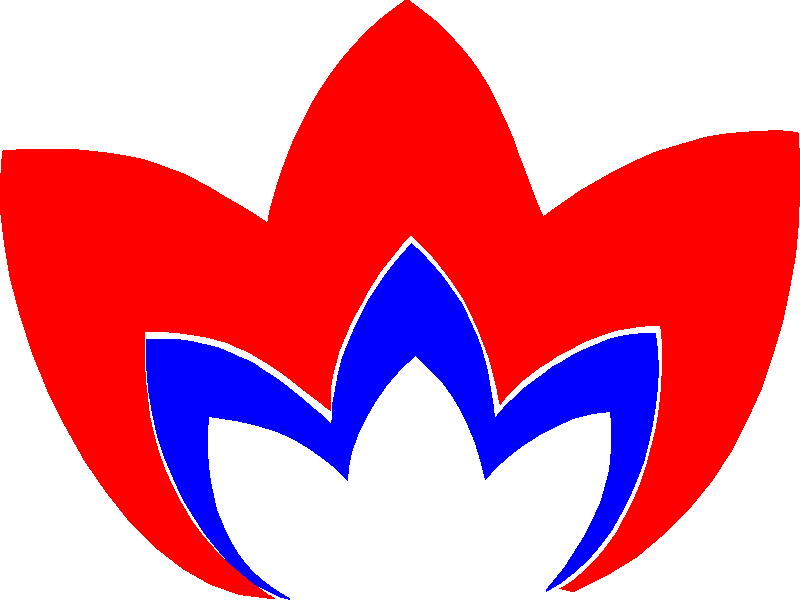 Центарзазаштитуодојчади, деце и омладинеБеоград, Звечанска 7. Текући рачун 840-635661-68  и840-635667-50Телефон : (011) 2648-622,; факс : (011) 2647-285, 2648-154Назив услугеЈедин. мереУкупночасоваЈедин. цена без ПДВ-аЈедин. цена са ПДВ-омУкупна цена без ПДВ-аУкупна цена са ПДВ-ом1.2.3.4.5.6.7.Физичко –техничко обезбеђење  објекта Центра за заштиту одојчади, деце и омладине ( Стационар за мајку  и дете)Услуга / час2.700УКУПНО:2.700Укупна цена без ПДВ-аУкупна цена са ПДВ-омРок и начин плаћањаРок важења понудеВРСТА ТРОШКАИЗНОС ТРОШКА У РСДУКУПАН ИЗНОС ТРОШКОВА ПРИПРЕМАЊА ПОНУДЕРеферентни наручилацЛице за контакт и број телефонаДатум закључења уговораДатум закључења уговора1.2.3.4.5.6.7.